Ajouter des décimaux inférieurs à 10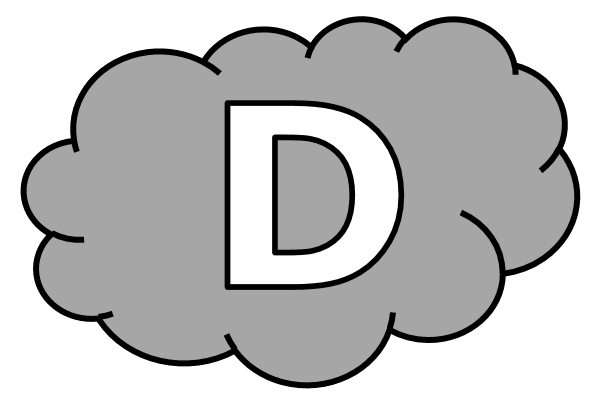 Entraînement n° 1 	 ............. bonnes réponsesAjouter des décimaux inférieurs à 10Entraînement n° 2 	 ............. bonnes réponsesAjouter des décimaux inférieurs à 10Entraînement n° 3 	 ............. bonnes réponsesAjouter des décimaux inférieurs à 10Défi 				 ............. bonnes réponses4,8 + 1,1 = ............. 	3,3 + 4,4 = .............	1,6 + 1,7 = .............4,8 + 0,3 = ............. 	7,4 + 5,6 = .............	1,4 + 5,4 = .............5,8 + 1,5 = ............ 	0,9 + 0,8 = .............	2,4 + 6,9 = .............1,8 + 3,9 = ............. 	8,1 + 2,7 = .............	5,6 + 2,8 = .............7,4 + 2,5 = ............. 	8,2 + 2,8 = .............	3,7 + 1,5 = .............5,5 + 9,5 = ............. 	2,9 + 3,9 = .............	6,9 + 0,5 = .............Lina a 1,8 € dans sa main gauche et 2,6 € dans sa main droite.Quelle somme d’argent Lina a-t-elle en tout ? En tout, Lina a .................. €.5,1 + 1,6 = ............. 	2,9 + 1,9 = .............	3,5 + 6,5 = .............1,7 + 1,7 = ............. 	5,6 + 0,7 = .............	0,6 + 0,5 = .............5,7 + 1,8 = ............. 	3,6 + 1,6 = .............	2,8 + 1,3 = .............7,4 + 1,4 = ............. 	4,6 + 4,3 = .............	7,8 + 2,9 = .............4,7 + 0,7 = ............. 	2,8 + 1,6 = .............	2,9 + 1,2 = .............5,9 + 2,5 = ............. 	3,9 + 1,8 = .............	7,9 + 3,5 = .............Pour venir à l’école, Sarah marche 0,7 km. Pour rentrer chez elle, elle parcourt également 0,7 km.Quelle distance Sarah parcourt-elle en un jour sur le chemin de l’école ? En un jour, Sarah parcourt .................. km.2,3 + 1,8 = ............. 	2,2 + 2,2 = .............	2,6 + 1,7 = .............7,8 + 2,7 = ............. 	3,7 + 4,9 = ..........		5,4 + 2,5 = .............6,6 + 5,8 = .............	4,8 + 0,8 = .............	1,5 + 7,5 = .............2,9 + 1,3 = ............. 	7,6 + 1,6 = .............	2,9 + 4,8 = .............0,2 + 0,9 = ............. 	7,4 + 2,3 = .............	5,8 + 1,2 = .............1,8 + 0,4 = ............. 	3,4 + 2,5 = .............	3,8 + 2,6 = .............Le maître demande à Wael de tracer deux segments : le premier doit mesurer 6,4 cm, et le second 3,6 cm.Quelle longueur de segments Wael doit-il tracer au total ? Au total, Wael doit tracer .................. cm de segment.4,8 + 0,2 = ............. 	3,7 + 1,8 = .............	2,9 + 1,5 = .............3,7 + 1,6 = ............. 	3,8 + 0,4 = .............	2,9 + 2,8 = .............5,6 + 1,2 = ............ 	3,7 + 5,4 = .............	2,3 + 0,8 = .............4,8 + 1,3 = ............. 	2,4 + 3,7 = .............	6,9 + 0,8 = .............3,9 + 4,5 = ..........		3,1 + 1,8 = .............	3,8 + 7,8 = .............5,1 + 2,9 = ............. 	5,6 + 2,7 = .............	1,2 + 1,2 = .............Hier, Aya a bu 0,5 l de soda et 0,7 l de jus d’orange.Quel volume de boisson Aya a-t-elle bu hier ? Hier, Aya a bu .................. l de boisson.